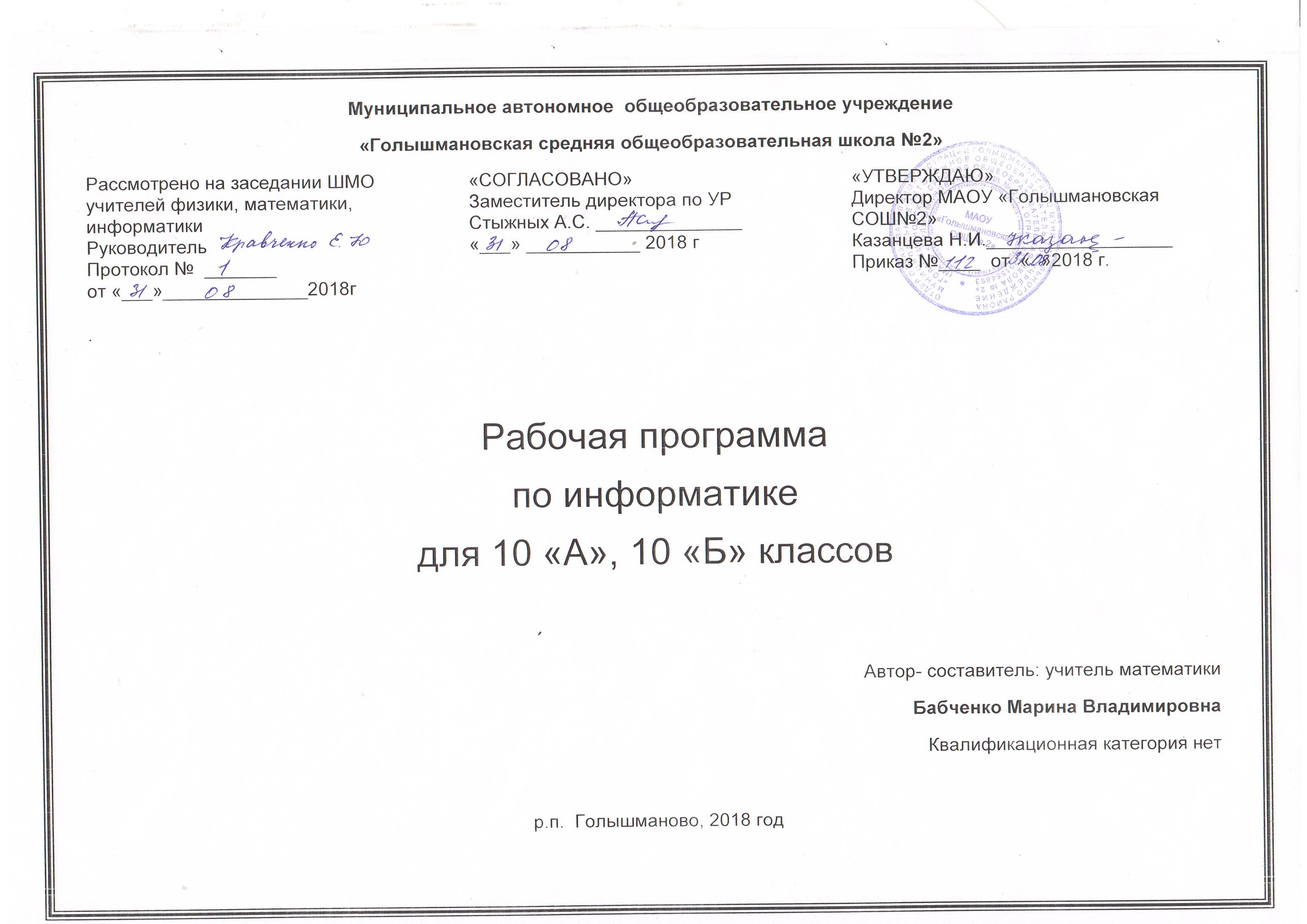 Требования к уровню подготовки учащихсяСформулированные цели реализуются через достижение образовательных результатов. Эти результаты структурированы по ключевым задачам общего образования, отражающим индивидуальные, общественные и государственные потребности, и включают в себя предметные, метапредметные и личностные результаты. Особенность информатики заключается в том, что многие предметные знания и способы деятельности (включая использование средств ИКТ) имеют значимость для других предметных областей и формируются при их изучении.Образовательные результаты сформулированы в деятельностной форме, это служит основой разработки контрольных измерительных материалов основного общего образования по информатике.Личностные результаты:формирование ответственного отношения к учению, готовности и способности обучающихся к саморазвитию и самообразованию на основе мотивации к обучению и познанию;формирование целостного мировоззрения, соответствующего современному уровню развития науки и общественной практики;развитие осознанного и ответственного отношения к собственным поступкам;формирование коммуникативной компетентности в процессе образовательной, учебно-исследовательской, творческой и других видов деятельности.Метапредметные результаты:умение самостоятельно определять цели своего обучения, ставить и формулировать для себя новые задачи в учебе и познавательной деятельности, развивать мотивы и интересы своей познавательной деятельности;владение основами самоконтроля, самооценки, принятия решений и осуществления осознанного выбора в учебной  и познавательной деятельности;умение определять понятия, создавать обобщения, устанавливать аналогии, классифицировать, самостоятельно выбирать основания и критерии для классификации, устанавливать причинно-следственные связи, строить логическое рассуждение, умозаключение (индуктивное, дедуктивное и по аналогии) и делать выводы;умение создавать, применять и преобразовывать знаки и символы, модели и схемы для решения учебных и познавательных задач;смысловое чтение;умение осознанно использовать речевые средства в соответствии с задачей коммуникации; владение устной и письменной речью;формирование и развитие компетентности в области использования информационно-коммуникационных технологий.Предметные результаты:умение использовать термины «информация», «сообщение», «данные», «кодирование», «алгоритм», «программа»; понимание различий между употреблением этих терминов в обыденной речи и в информатике;умение описывать размер двоичных текстов, используя термины «бит», «байт» и производные от них; использовать термины, описывающие скорость передачи данных; записывать в двоичной системе целые числа от 0 до 256;умение кодировать и декодировать тексты при известной кодовой таблице;умение составлять неветвящиеся (линейные) алгоритмы управления исполнителями и записывать их на выбранном алгоритмическом языке (языке программирования);умение использовать логические значения, операции и выражения с ними;умение формально выполнять алгоритмы, описанные с использованием конструкций ветвления (условные операторы) и повторения (циклы), вспомогательных алгоритмов, простых и табличных величин;умение создавать и выполнять программы для решения несложных алгоритмических задач в выбранной среде программирования;умение использовать готовые прикладные компьютерные программы и сервисы в выбранной специализации, умение работать с описаниями программ и сервисами;навыки выбора способа представления данных в зависимости от поставленной задачи.Содержание учебного предметаВведение. Структура информатики (1ч).Раздел 1. Информация (11ч).Информация. Представление информации. Измерение информации. Представление чисел в компьютере. Представление текста, изображения и звука в компьютере.Раздел 2. Информационные процессы (5ч).Хранение и передача информации. Обработка информации и алгоритмы. Автоматическая обработка информации. Информационные процессы в компьютере. Раздел 3. Программирование (17ч).Алгоритмы, структуры алгоритмов, структурное программирование. Программирование линейных алгоритмов. Логические величины и выражения, программирование ветвлений. Программирование циклов. Подпрограммы. Работа с массивами. Работа с символьной информацией.Тематическое планированиеКалендарно-тематическое планирование№ п/пТема Количество часов Количество часов Количество часов Количество часов № п/пТема ТеорииПрактикиКонтроляВсего1Введение. Структура информатики.112Информация551113Информационные процессы22154Программирование9817Итого: 1715234№ урокаДата по плануДата по фактуТема урокаЭлементы содержанияПланируемые результаты обученияВиды контроляВведение. Структура информатики (1ч).Введение. Структура информатики (1ч).Введение. Структура информатики (1ч).Введение. Структура информатики (1ч).Введение. Структура информатики (1ч).Введение. Структура информатики (1ч).Введение. Структура информатики (1ч).1Введение. Структура информатики. Правила ТБ.Правила поведения и техника безопасности в кабинете информатикиЗнать: в чем состоят цели и задачи изучения курса 10 класса; из каких разделов состоит предметная область информатики, ТБРаздел 1. Информация (11 часов)Раздел 1. Информация (11 часов)Раздел 1. Информация (11 часов)Раздел 1. Информация (11 часов)Раздел 1. Информация (11 часов)Раздел 1. Информация (11 часов)Раздел 1. Информация (11 часов)2Понятие информации.Информация. Атрибутивная, функциональная, антропоцентрическая  концепции. Кибернетика. Представление информации. Естественные, формальные языки представления информации. Знать: основные задачи теоретической информации, программные и технические средства информатизации. Три философские концепции информации; понятие информации в частных науках: нейрофизиологии, генетике, кибернетике, теории информации;Уметь: приводить примеры использования ПК в профессииТекущий контроль2Понятие информации.Информация. Атрибутивная, функциональная, антропоцентрическая  концепции. Кибернетика. Представление информации. Естественные, формальные языки представления информации. Знать: основные задачи теоретической информации, программные и технические средства информатизации. Три философские концепции информации; понятие информации в частных науках: нейрофизиологии, генетике, кибернетике, теории информации;Уметь: приводить примеры использования ПК в профессииТекущий контроль3Представление информации, языки, кодирование.Информация. Атрибутивная, функциональная, антропоцентрическая  концепции. Кибернетика. Представление информации. Естественные, формальные языки представления информации. Знать: основные задачи теоретической информации, программные и технические средства информатизации. Три философские концепции информации; понятие информации в частных науках: нейрофизиологии, генетике, кибернетике, теории информации;Уметь: приводить примеры использования ПК в профессииТекущий контроль4Практическая работа №1.1. Шифрование данных.Информация. Атрибутивная, функциональная, антропоцентрическая  концепции. Кибернетика. Представление информации. Естественные, формальные языки представления информации. Знать: основные задачи теоретической информации, программные и технические средства информатизации. Три философские концепции информации; понятие информации в частных науках: нейрофизиологии, генетике, кибернетике, теории информации;Уметь: приводить примеры использования ПК в профессииП.Р5Измерение информации. Алфавитный подход.Измерение информации. Алфавитный подход. Объем информации.Знать: сущность алфавитного подхода к измерению информации; определение бита с алфавитной точки зрения; связь между размером алфавита и информационным весом символа; связь между единицами измерения информацииУметь: решать задачи на измерение информации, заключенной в тексте, с алфавитной т.з. (в приближении равной вероятности символов); выполнять пересчетколичества информации в разныеединицы;Текущий контроль6Содержательный подход. Практическая работа №1.2. Измерение информации.Измерение информации. Содержательный подход. Формула Хартли.Знать: сущность содержательного подхода к измерению информации; определение бита с позиции содержания образованияуметь решать несложныезадачи на измерение информации,   заключенной в сообщении, используя содержательныйподход (в равновероятном приближении);Текущий контроль. П.Р7Представление чисел в компьютере (§5)Представление в компьютере целых, вещественных чисел. иметь представление об универсальности цифрового представления информации; определения понятий дискретного представления информации, двоичного представления информации. Уметь: реализовывать способы двоичного представления информации в компьютереТекущий контроль8Практическая работа №1.3. Представление чиселПредставление в компьютере целых, вещественных чисел. иметь представление об универсальности цифрового представления информации; определения понятий дискретного представления информации, двоичного представления информации. Уметь: реализовывать способы двоичного представления информации в компьютереП.Р.9Представление текста, изображения и звука в компьютере (§6)Дискретные модели данных: текст, графика, звук.Знать: представление текста; представление изображения; цветовые модели; в чем различие растровой и векторной графики;   дискретное представлениезвука; подходы к представлению графической информацииУметь: использовать кодовые таблицы при обработке информации; представлять текстовую информацию в компьютере; вычислять размерцветовой палитры по значению битовой глубины цвета;Текущий контроль10Практическая работа №1.4. Представление текстов. Сжатие текстовДискретные модели данных: текст, графика, звук.Знать: представление текста; представление изображения; цветовые модели; в чем различие растровой и векторной графики;   дискретное представлениезвука; подходы к представлению графической информацииУметь: использовать кодовые таблицы при обработке информации; представлять текстовую информацию в компьютере; вычислять размерцветовой палитры по значению битовой глубины цвета;П.Р.11Практическая работа №1.5. Представление изображения и звукаДискретные модели данных: текст, графика, звук.Знать: представление текста; представление изображения; цветовые модели; в чем различие растровой и векторной графики;   дискретное представлениезвука; подходы к представлению графической информацииУметь: использовать кодовые таблицы при обработке информации; представлять текстовую информацию в компьютере; вычислять размерцветовой палитры по значению битовой глубины цвета;П.Р.12Контрольная работа № 1 «Информация».Уметь: демонстрировать навыки расширения и обобщения знанийо способах измерения информации;К.Р.Раздел 2. Информационные процессы (5 часов)Раздел 2. Информационные процессы (5 часов)Раздел 2. Информационные процессы (5 часов)Раздел 2. Информационные процессы (5 часов)Раздел 2. Информационные процессы (5 часов)Раздел 2. Информационные процессы (5 часов)Раздел 2. Информационные процессы (5 часов)13Хранение и передача информацииХранение информации. Носители информации. Факторы качества носителей.  Модель К. шеннона.  Защита информации от потерь при воздействии шума.Знать: носитель информации;  историю развития носителей информации; современные (цифровые, компьютерные) типы носителей информации и их основные характеристики;модель К Шеннона передачи информации по техническим каналам связи; основныехарактеристики каналов   связи:скорость передачи,   пропускнаяспособность; понятие «шум» испособы защиты от шума;Уметь: сопоставлять  различные цифровые носители по их техническим  свойствам; рассчитывать объем информации, передаваемой по каналам связи, при известной  скорости передачи;Текущий контроль14Обработка информации и алгоритмы.   Практическая работа №2.1. Управление алгоритмическим исполнителемВиды обработки информации. Исполнитель обработки. Алгоритм обработки. Алгоритмическая машина.Знать: основные   типы задач обработки информации; понятие исполнителя обработки информации;  понятие алгоритма обработки  информации;Уметь: разрабатывать систему команд исполнителя для решениянесложной задачи на обработку информации;Текущий контроль. П.Р.15Автоматическая обработка информации.Свойства алгоритмической машины. Алгоритмическая машина Поста.Знать: что такое «алгоритмические машины» в теории алгоритмов; определение и свойства алгоритма управления алгоритмической машиной; устройство и систему команд алгоритмической  машины Поста;Уметь: составлять алгоритмы решения несложных задач дляуправления машиной Поста;Текущий контроль16Информационные процессы в компьютере. Практическая работа №2.2. Автоматическая обработка данныхЭволюция поколения ЭВМ. Ненеймановские вычислительные системы.Уметь: составлять алгоритмы решения несложных задач дляуправления машиной Поста;Текущий контрольП.Р.17Контрольная работа № 2 «Хранение, передача и обработка информации».Уметь: демонстрироватьнавыки расширения и обобщения знаний об основных информационных процессах;К.Р.Раздел 3. Программирование (15ч).Раздел 3. Программирование (15ч).Раздел 3. Программирование (15ч).Раздел 3. Программирование (15ч).Раздел 3. Программирование (15ч).Раздел 3. Программирование (15ч).Раздел 3. Программирование (15ч).18Алгоритмы, структуры алгоритмов, структурное программирование Этапы решения задачи на компьютере. Системы команд исполнителя. Классификация данных. Базовые алгоритмические структуры.анализировать типы данных, логический тип данных, логические величины, логические операции; правила записи и вычисления логических выражений; различия между циклом с предусловием и циклом с постусловием; различия между циклом с заданным числом повторений и итерационным циклом; Знать: понятия вспомогательного алгоритма и подпрограммы, правила описания и использования подпрограмм-функций, правила описания и использования подпрограмм-процедур; правила описания массивов на Паскале,  правила организации ввода и вывода значений  массива, правила программной обработки массивов; правила описания символьных величин и символьных строк, Текущий контроль19Паскаль- язык структурного программирования.  Элементы языка Паскаль Ии типы данныхЭволюция программирования. Структура процедурного ЯПВУ. Структура программы на паскале. Состав программы на паскале. Типы данных.анализировать типы данных, логический тип данных, логические величины, логические операции; правила записи и вычисления логических выражений; различия между циклом с предусловием и циклом с постусловием; различия между циклом с заданным числом повторений и итерационным циклом; Знать: понятия вспомогательного алгоритма и подпрограммы, правила описания и использования подпрограмм-функций, правила описания и использования подпрограмм-процедур; правила описания массивов на Паскале,  правила организации ввода и вывода значений  массива, правила программной обработки массивов; правила описания символьных величин и символьных строк, Текущий контроль20Операции, функции, выражения. Оператор присваивания, вод и вывод данных. Практическая работа №3.1. Программирование линейных алгоритмовАрифметические операции. Тип результата операции. Стандартные функции и процедуры. Оператор присваивания. анализировать типы данных, логический тип данных, логические величины, логические операции; правила записи и вычисления логических выражений; различия между циклом с предусловием и циклом с постусловием; различия между циклом с заданным числом повторений и итерационным циклом; Знать: понятия вспомогательного алгоритма и подпрограммы, правила описания и использования подпрограмм-функций, правила описания и использования подпрограмм-процедур; правила описания массивов на Паскале,  правила организации ввода и вывода значений  массива, правила программной обработки массивов; правила описания символьных величин и символьных строк, Текущий контроль21Логические величины и выражения, программирование ветвлений Базовые понятия логики: высказывание, логическая величина, логическое выражение. Логические операции в языке Паскаль. Условный оператор ветвления. Оператор выбора.анализировать типы данных, логический тип данных, логические величины, логические операции; правила записи и вычисления логических выражений; различия между циклом с предусловием и циклом с постусловием; различия между циклом с заданным числом повторений и итерационным циклом; Знать: понятия вспомогательного алгоритма и подпрограммы, правила описания и использования подпрограмм-функций, правила описания и использования подпрограмм-процедур; правила описания массивов на Паскале,  правила организации ввода и вывода значений  массива, правила программной обработки массивов; правила описания символьных величин и символьных строк, Текущий контроль22Практическая работа №3.2. Программирование логических выраженийБазовые понятия логики: высказывание, логическая величина, логическое выражение. Логические операции в языке Паскаль. Условный оператор ветвления. Оператор выбора.Уметь: определять этапы решения задачи на компьютере; определять понятия исполнитель алгоритмов, система команд исполнителя; классифицировать структуры алгоритмов; понимать основные принципы структурного программирования; понимать правила записи и вычисления логических выражений; различать операторы: условный оператор if, оператор выбора select case; различать операторы: операторы цикла while и repeat – until, оператор цикла с параметром forпонимать порядок выполнения вложенных циклов; Уметь: описывать алгоритмы на языке блок-схем и на учебном алгоритмическом языке; составлять программы лин. вычислительных алгоритмов на Паскале; разрабатывать и отлаживать типовые программы, обрабатывающие числовые данные; разрабатывать и отлаживать простейшие программы, реализующие основные алгоритмические конструкции;Уметь: разрабатывать и отлаживать типовые программы, реализующие основные методы и алгоритмы обработки массивов: заполнение массива, поиск и подсчет элементов, нахождение максимального и минимального значений, сортировки массива;программировать циклы, выделять подзадачи и описывать вспомогательные алгоритмы;П.Р.23Практическая работа №3.3. Программирование ветвящихся алгоритмовЭтапы решения задач.Уметь: определять этапы решения задачи на компьютере; определять понятия исполнитель алгоритмов, система команд исполнителя; классифицировать структуры алгоритмов; понимать основные принципы структурного программирования; понимать правила записи и вычисления логических выражений; различать операторы: условный оператор if, оператор выбора select case; различать операторы: операторы цикла while и repeat – until, оператор цикла с параметром forпонимать порядок выполнения вложенных циклов; Уметь: описывать алгоритмы на языке блок-схем и на учебном алгоритмическом языке; составлять программы лин. вычислительных алгоритмов на Паскале; разрабатывать и отлаживать типовые программы, обрабатывающие числовые данные; разрабатывать и отлаживать простейшие программы, реализующие основные алгоритмические конструкции;Уметь: разрабатывать и отлаживать типовые программы, реализующие основные методы и алгоритмы обработки массивов: заполнение массива, поиск и подсчет элементов, нахождение максимального и минимального значений, сортировки массива;программировать циклы, выделять подзадачи и описывать вспомогательные алгоритмы;П.Р.24Программирование циклов.Цикл –пока. Цикл с параметром. Цикл – до. Операторы цикла. Вложенный цикл. Итерационный цикл.Уметь: определять этапы решения задачи на компьютере; определять понятия исполнитель алгоритмов, система команд исполнителя; классифицировать структуры алгоритмов; понимать основные принципы структурного программирования; понимать правила записи и вычисления логических выражений; различать операторы: условный оператор if, оператор выбора select case; различать операторы: операторы цикла while и repeat – until, оператор цикла с параметром forпонимать порядок выполнения вложенных циклов; Уметь: описывать алгоритмы на языке блок-схем и на учебном алгоритмическом языке; составлять программы лин. вычислительных алгоритмов на Паскале; разрабатывать и отлаживать типовые программы, обрабатывающие числовые данные; разрабатывать и отлаживать простейшие программы, реализующие основные алгоритмические конструкции;Уметь: разрабатывать и отлаживать типовые программы, реализующие основные методы и алгоритмы обработки массивов: заполнение массива, поиск и подсчет элементов, нахождение максимального и минимального значений, сортировки массива;программировать циклы, выделять подзадачи и описывать вспомогательные алгоритмы;Текущий контроль25Практическая работа №3.4. Программирование циклических алгоритмовЦикл –пока. Цикл с параметром. Цикл – до. Операторы цикла. Вложенный цикл. Итерационный цикл.Уметь: определять этапы решения задачи на компьютере; определять понятия исполнитель алгоритмов, система команд исполнителя; классифицировать структуры алгоритмов; понимать основные принципы структурного программирования; понимать правила записи и вычисления логических выражений; различать операторы: условный оператор if, оператор выбора select case; различать операторы: операторы цикла while и repeat – until, оператор цикла с параметром forпонимать порядок выполнения вложенных циклов; Уметь: описывать алгоритмы на языке блок-схем и на учебном алгоритмическом языке; составлять программы лин. вычислительных алгоритмов на Паскале; разрабатывать и отлаживать типовые программы, обрабатывающие числовые данные; разрабатывать и отлаживать простейшие программы, реализующие основные алгоритмические конструкции;Уметь: разрабатывать и отлаживать типовые программы, реализующие основные методы и алгоритмы обработки массивов: заполнение массива, поиск и подсчет элементов, нахождение максимального и минимального значений, сортировки массива;программировать циклы, выделять подзадачи и описывать вспомогательные алгоритмы;П.Р.26ПодпрограммыПроцедуры. Функции. Параметры подпрограмм. Уметь: определять этапы решения задачи на компьютере; определять понятия исполнитель алгоритмов, система команд исполнителя; классифицировать структуры алгоритмов; понимать основные принципы структурного программирования; понимать правила записи и вычисления логических выражений; различать операторы: условный оператор if, оператор выбора select case; различать операторы: операторы цикла while и repeat – until, оператор цикла с параметром forпонимать порядок выполнения вложенных циклов; Уметь: описывать алгоритмы на языке блок-схем и на учебном алгоритмическом языке; составлять программы лин. вычислительных алгоритмов на Паскале; разрабатывать и отлаживать типовые программы, обрабатывающие числовые данные; разрабатывать и отлаживать простейшие программы, реализующие основные алгоритмические конструкции;Уметь: разрабатывать и отлаживать типовые программы, реализующие основные методы и алгоритмы обработки массивов: заполнение массива, поиск и подсчет элементов, нахождение максимального и минимального значений, сортировки массива;программировать циклы, выделять подзадачи и описывать вспомогательные алгоритмы;Текущий контроль27Практическая работа №3.5. Программирование с использованием подпрограммПроцедуры. Функции. Параметры подпрограмм. Уметь: определять этапы решения задачи на компьютере; определять понятия исполнитель алгоритмов, система команд исполнителя; классифицировать структуры алгоритмов; понимать основные принципы структурного программирования; понимать правила записи и вычисления логических выражений; различать операторы: условный оператор if, оператор выбора select case; различать операторы: операторы цикла while и repeat – until, оператор цикла с параметром forпонимать порядок выполнения вложенных циклов; Уметь: описывать алгоритмы на языке блок-схем и на учебном алгоритмическом языке; составлять программы лин. вычислительных алгоритмов на Паскале; разрабатывать и отлаживать типовые программы, обрабатывающие числовые данные; разрабатывать и отлаживать простейшие программы, реализующие основные алгоритмические конструкции;Уметь: разрабатывать и отлаживать типовые программы, реализующие основные методы и алгоритмы обработки массивов: заполнение массива, поиск и подсчет элементов, нахождение максимального и минимального значений, сортировки массива;программировать циклы, выделять подзадачи и описывать вспомогательные алгоритмы;П.Р.28Работа с массивамиМассив. Регулярный тип. Элементы массива. Описание массива. Ввод и вывод в файлы.Уметь: определять этапы решения задачи на компьютере; определять понятия исполнитель алгоритмов, система команд исполнителя; классифицировать структуры алгоритмов; понимать основные принципы структурного программирования; понимать правила записи и вычисления логических выражений; различать операторы: условный оператор if, оператор выбора select case; различать операторы: операторы цикла while и repeat – until, оператор цикла с параметром forпонимать порядок выполнения вложенных циклов; Уметь: описывать алгоритмы на языке блок-схем и на учебном алгоритмическом языке; составлять программы лин. вычислительных алгоритмов на Паскале; разрабатывать и отлаживать типовые программы, обрабатывающие числовые данные; разрабатывать и отлаживать простейшие программы, реализующие основные алгоритмические конструкции;Уметь: разрабатывать и отлаживать типовые программы, реализующие основные методы и алгоритмы обработки массивов: заполнение массива, поиск и подсчет элементов, нахождение максимального и минимального значений, сортировки массива;программировать циклы, выделять подзадачи и описывать вспомогательные алгоритмы;Текущий контроль29Практическая работа №3.6. Программирование обработки одномерных массивовМассив. Регулярный тип. Элементы массива. Описание массива. Ввод и вывод в файлы.Уметь: определять этапы решения задачи на компьютере; определять понятия исполнитель алгоритмов, система команд исполнителя; классифицировать структуры алгоритмов; понимать основные принципы структурного программирования; понимать правила записи и вычисления логических выражений; различать операторы: условный оператор if, оператор выбора select case; различать операторы: операторы цикла while и repeat – until, оператор цикла с параметром forпонимать порядок выполнения вложенных циклов; Уметь: описывать алгоритмы на языке блок-схем и на учебном алгоритмическом языке; составлять программы лин. вычислительных алгоритмов на Паскале; разрабатывать и отлаживать типовые программы, обрабатывающие числовые данные; разрабатывать и отлаживать простейшие программы, реализующие основные алгоритмические конструкции;Уметь: разрабатывать и отлаживать типовые программы, реализующие основные методы и алгоритмы обработки массивов: заполнение массива, поиск и подсчет элементов, нахождение максимального и минимального значений, сортировки массива;программировать циклы, выделять подзадачи и описывать вспомогательные алгоритмы;П.Р.30Практическая работа №3.7. Программирование обработки двумерных массивовЗадачи обработки массива.Уметь: определять этапы решения задачи на компьютере; определять понятия исполнитель алгоритмов, система команд исполнителя; классифицировать структуры алгоритмов; понимать основные принципы структурного программирования; понимать правила записи и вычисления логических выражений; различать операторы: условный оператор if, оператор выбора select case; различать операторы: операторы цикла while и repeat – until, оператор цикла с параметром forпонимать порядок выполнения вложенных циклов; Уметь: описывать алгоритмы на языке блок-схем и на учебном алгоритмическом языке; составлять программы лин. вычислительных алгоритмов на Паскале; разрабатывать и отлаживать типовые программы, обрабатывающие числовые данные; разрабатывать и отлаживать простейшие программы, реализующие основные алгоритмические конструкции;Уметь: разрабатывать и отлаживать типовые программы, реализующие основные методы и алгоритмы обработки массивов: заполнение массива, поиск и подсчет элементов, нахождение максимального и минимального значений, сортировки массива;программировать циклы, выделять подзадачи и описывать вспомогательные алгоритмы;П.Р.31Работа с символьной информацией.Символьный тип данных. Величины символьного типа. Принцип последовательного кодирования. Комбинированный тип данных.Уметь: определять этапы решения задачи на компьютере; определять понятия исполнитель алгоритмов, система команд исполнителя; классифицировать структуры алгоритмов; понимать основные принципы структурного программирования; понимать правила записи и вычисления логических выражений; различать операторы: условный оператор if, оператор выбора select case; различать операторы: операторы цикла while и repeat – until, оператор цикла с параметром forпонимать порядок выполнения вложенных циклов; Уметь: описывать алгоритмы на языке блок-схем и на учебном алгоритмическом языке; составлять программы лин. вычислительных алгоритмов на Паскале; разрабатывать и отлаживать типовые программы, обрабатывающие числовые данные; разрабатывать и отлаживать простейшие программы, реализующие основные алгоритмические конструкции;Уметь: разрабатывать и отлаживать типовые программы, реализующие основные методы и алгоритмы обработки массивов: заполнение массива, поиск и подсчет элементов, нахождение максимального и минимального значений, сортировки массива;программировать циклы, выделять подзадачи и описывать вспомогательные алгоритмы;Текущий контроль32Практическая работа № 3.8. Программирование обработки строк символовСимвольный тип данных. Величины символьного типа. Принцип последовательного кодирования. Комбинированный тип данных.Уметь: определять этапы решения задачи на компьютере; определять понятия исполнитель алгоритмов, система команд исполнителя; классифицировать структуры алгоритмов; понимать основные принципы структурного программирования; понимать правила записи и вычисления логических выражений; различать операторы: условный оператор if, оператор выбора select case; различать операторы: операторы цикла while и repeat – until, оператор цикла с параметром forпонимать порядок выполнения вложенных циклов; Уметь: описывать алгоритмы на языке блок-схем и на учебном алгоритмическом языке; составлять программы лин. вычислительных алгоритмов на Паскале; разрабатывать и отлаживать типовые программы, обрабатывающие числовые данные; разрабатывать и отлаживать простейшие программы, реализующие основные алгоритмические конструкции;Уметь: разрабатывать и отлаживать типовые программы, реализующие основные методы и алгоритмы обработки массивов: заполнение массива, поиск и подсчет элементов, нахождение максимального и минимального значений, сортировки массива;программировать циклы, выделять подзадачи и описывать вспомогательные алгоритмы;П.Р.Итоговое повторение (2 ч)Итоговое повторение (2 ч)Итоговое повторение (2 ч)Итоговое повторение (2 ч)Итоговое повторение (2 ч)Итоговое повторение (2 ч)Итоговое повторение (2 ч)33Интегрированный урок информатики и обществознания. Тема: Избирательные системы.Информатика: Повторение по теме «Компьютерные презентации»Обществознание: Демократические выборы и политические партии. Избирательные системы.Повторение пройденного за курс 10 класса.Знать: основные функции и процедуры  Паскаля для работы с символьной информацией.Уметь: описывать функции и процедуры на Паскале, записывать в программах обращения к функциям и процедурам; тестировать и отлаживать программы на языке Паскаль.Текущий контроль34Итоговый урокПовторение пройденного за курс 10 класса.Знать: основные функции и процедуры  Паскаля для работы с символьной информацией.Уметь: описывать функции и процедуры на Паскале, записывать в программах обращения к функциям и процедурам; тестировать и отлаживать программы на языке Паскаль.Текущий контроль